Уважаемые коллеги!Указом Губернатора области от 11.04.2019 № 112 утверждено Положение о проведении областного фотоконкурса «В объективе – Семья» (далее - Положение) в 2019 году.  Согласно Положению в соответствии с областной целевой программой «Семья и дети Ярославии» на 2016 – 2021 годы, в целях реализации указа Президента Российской Федерации от 29 мая 2017 года № 240                                   «Об объявлении в Российской Федерации Десятилетия детства» и сохранения духовно-нравственных традиций в семейных отношениях и семейном воспитании, укрепления института семьи, повышения престижа материнства и отцовства с 29 апреля 2019 года в Ярославской области стартует областной фотоконкурс «В объективе – Семья». Фотоконкурс проводится в два этапа (муниципальный и областной) и завершится 06 июня 2019 года.	Направляем Положение, просим провести необходимую организационную работу по участию в фотоконкурсе семей и фотографов - любителей вашего муниципального района и городского округа.Проект Положения,  форма заявки на участие во втором этапе фотоконкурса и другая необходимая информация размещена на сайте управления по социальной и демографической политике Правительства области. Адрес сайта: http://www.yarregion.ru/depts/socdem.Заместитель начальника управления                                             Т.В. Корбут (4852) 40-10-83УТВЕРЖДЕНОуказом Губернатора областиот 11.04.2019 № 112 ПОЛОЖЕНИЕо проведении областного фотоконкурса «В объективе – Семья» 1. Общие положения Положение о проведении областного фотоконкурса «В объективе – Семья» (далее – Положение) определяет порядок и условия проведения областного фотоконкурса «В объективе – Семья» (далее – фотоконкурс) в 2019 году.Фотоконкурс проводится в соответствии с областной целевой программой «Семья и дети Ярославии» на 2016 – 2021 годы, утвержденной постановлением Правительства области от 16.03.2016 № 265-п «Об утверждении областной целевой программы «Семья и дети Ярославии» на 2016 – 2021 годы», и в целях реализации указа Президента Российской Федерации от 29 мая 2017 года № 240 «Об объявлении в Российской Федерации Десятилетия детства». Тематика фотоконкурса: «Моя семья – мое богатство».Организаторами проведения фотоконкурса являются управление по социальной и демографической политике Правительства области, государственное автономное учреждение культуры Ярославской области «Ярославский государственный историко-архитектурный и художественный музей-заповедник». Руководство подготовкой и проведением фотоконкурса осуществляет организационный комитет по проведению фотоконкурса, образуемый распоряжением Губернатора области.2. Цель и задачи проведения фотоконкурса Целью фотоконкурса является сохранение духовно-нравственных традиций в семейных отношениях и семейном воспитании, укрепление института семьи, повышение престижа материнства и отцовства.Задачи фотоконкурса:-   повышение роли семьи в духовно-нравственном воспитании детей;- популяризация институтов материнства и отцовства, формирование позитивных образов матери – хранительницы домашнего очага и отца как главы семьи через искусство фотографии;- содействие укреплению семейных отношений, ориентация молодого поколения на семейные ценности через обращение к традиционному наследию поколений;- популяризация семейных традиций и ценностей средствами фотоискусства;- выявление талантливых фотохудожников, в том числе юных.3. Сроки проведения фотоконкурса Фотоконкурс проводится в два этапа.Первый этап (муниципальный) проводится с 29 апреля по 17 мая 2019 года муниципальными районами и городскими округами области.Второй этап (областной) проводится с 20 мая по 06 июня 2019 года.4. Участники фотоконкурсаК участию допускаются члены семьи, воспитывающей несовершеннолетних детей, и фотографы-любители (независимо от возраста), постоянно или преимущественно проживающие на территории Ярославской области.5. Номинации фотоконкурса Фотоконкурс проводится по следующим номинациям:- «Все начинается с семьи!»; - «Большая семья – большая радость!»;- «Мамины глаза»;- «Мы с папой вдвоем никогда не скучаем»;- «С любовью и заботой к наследию». Фотоработы по указанным номинациям должны отражать важные и интересные события, связанные с жизнью семьи, пропагандировать семейные ценности, воспитывать в подрастающем поколении любовь к своей семье. Фотоработы по указанным номинациям должны представлять собой портрет, событийную, пленэрную, репортажную фотографию.6. Порядок проведения фотоконкурса и требованияк фотоработам, представленным для участияПервый этап фотоконкурса проводится муниципальными районами и городскими округами области в виде отборочных туров в соответствии с порядком, определяемым органами местного самоуправления муниципальных районов и городских округов  области.Фотоработы, представленные на первый этап фотоконкурса, должны соответствовать целям, задачам и номинациям, указанным в Положении. Итоги первого этапа фотоконкурса подводятся до 17 мая 2019 года  самостоятельно муниципальными районами (городскими округами) области по номинациям, указанным в разделе 5 Положения.Победители первого (муниципального) этапа фотоконкурса направляют для участия во втором (областном) этапе фотоконкурса одну фотоработу по каждой номинации.Заявки на участие во втором этапе фотоконкурса, составленные по форме согласно приложению 1 к Положению, и электронные версии фоторабот с контактной информацией должны быть направлены с 20 мая до 27 мая 2019 года на электронный адрес (konkurs@dirvkd.ru) в государственное казенное учреждение Ярославской области «Центр выставочно-конгрессной деятельности» (тел. (4852) 59-42-14).Форма заявки на участие во втором этапе фотоконкурса размещена в разделе «Фотоконкурс «В объективе – Семья» сайта государственного казенного учреждения «Центр выставочно-конгрессной деятельности» (www.dirvkd.ru) в информационно-телекоммуникационной сети «Интернет». В приложении к каждой фотоработе обязательно указываются ее название, номинация, муниципальный район (городской округ) области, фамилия, имя, возраст и род деятельности, домашний адрес и контактный телефон автора. Фотоработы, представленные на фотоконкурс, должны соответствовать следующим требованиям:- формат файла: JPG, JPEG;- разрешение изображения: 200 – 300 dpi;- размер изображения: не менее 3500 точек (пикселей) по длинной стороне изображения; основным критерием является возможность распечатать фотоработу в формате 20 × 15 см с разрешением 300 dpi для работы жюри в процессе конкурсного отбора и последующей фотопечати выставочных фоторабот формата 30 × 45 см;- размер файла: не более 5 Мб.Фотоработы, не отвечающие требованиям Положения, а также фотоработы, присланные без заявки на участие во втором этапе фотоконкурса либо с заявкой, заполненной не полностью или неразборчиво, к участию во втором этапе фотоконкурса не допускаются. Список номинантов фотоконкурса и фотоработы участников второго этапа фотоконкурса размещаются на сайте государственного казенного учреждения «Центр выставочно-конгрессной деятельности» (www.dirvkd.ru) в информационно-телекоммуникационной сети «Интернет» в срок до 31 мая 2019 года.Фотоработы, представленные к участию во втором этапе фотоконкурса, используются организаторами фотоконкурса в фотовыставках, социальной рекламе, размещаются в средствах массовой информации в целях дальнейшей популяризации фотоконкурса.Заявкой на участие во втором этапе фотоконкурса автор выражает свое согласие на безвозмездную публикацию своих фоторабот в средствах массовой информации, социальной рекламе, на фотовыставках, в рамках иных мероприятий, проводимых организаторами фотоконкурса и отвечающих целям его проведения.Ответственность за несоблюдение авторских прав третьих лиц несут участники фотоконкурса.7. Подведение итогов фотоконкурсаИтоги второго этапа фотоконкурса подводит жюри, состав которого утверждается организационным комитетом по проведению фотоконкурса. Решение жюри оформляется протоколом.Жюри выявляет фотоработы, имеющие лучшие результаты, по следующим критериям: - соответствие целям и задачам фотоконкурса;- соответствие заявленной номинации;- оригинальность решения.Фотоработы оцениваются каждым членом жюри в баллах (максимальное количество баллов равно 5), которые вносятся в срок до 05 июня 2019 года в оценочный лист участника второго этапа фотоконкурса по форме согласно приложению 2 к Положению.Итоговая оценка рассчитывается как сумма баллов, присужденных фотоработе всеми членами жюри, и вносится в протокол.Победителями фотоконкурса признаются фотоработы, набравшие наибольшее количество баллов. При равном количестве баллов решение о победителе принимается членами жюри путём голосования, при равенстве голосов голос председателя жюри является решающим. Решение жюри об итогах фотоконкурса оформляется протоколом в течение 3 рабочих дней со дня окончания второго этапа фотоконкурса. Управление по социальной и демографической политике Правительства области в срок до 05 июля 2019 года на основании протокола, содержащего решение жюри об итогах фотоконкурса, готовит в соответствии с Регламентом Правительства Ярославской области, утвержденным указом Губернатора области от 23.09.2015 № 541 «Об утверждении Регламента Правительства Ярославской области и признании утратившими силу и частично утратившими силу отдельных правовых актов Ярославской области», проект распоряжения Губернатора области о награждении победителей фотоконкурса.Результаты фотоконкурса размещаются на сайте государственного казенного учреждения Ярославской области «Центр выставочно-конгрессной деятельности» (www.dirvkd.ru) в информационно-телекоммуникационной сети «Интернет» в срок до 12 июля 2019 года.По итогам фотоконкурса в каждой из пяти номинаций определяются 3 призовых места.Победители фотоконкурса награждаются дипломами, а также поощрительными призами стоимостью:- до 3 тысяч рублей включительно – за I место;- до 2 тысяч рублей включительно – за II место;- до 1 тысячи рублей включительно – за III место.8. Финансирование фотоконкурсаФинансирование фотоконкурса осуществляется в соответствии с подпунктом 1.17 пункта 1 раздела V областной целевой программы «Семья и дети Ярославии» на 2016 – 2021 годы, утвержденной постановлением Правительства области от 16.03.2016 № 265-п «Об утверждении областной целевой программы «Семья и дети Ярославии» на 2016 – 2021 годы».Приложение 1к ПоложениюФормаЗАЯВКА на участие во втором этапе областного фотоконкурса«В объективе – Семья» ____________________________________________________________________________________(наименование муниципального района (городского округа) области)Просим зарегистрировать в качестве участника второго этапа областного фотоконкурса «В объективе – Семья» _______________________                                                                                        (фамилия, имя, отчество автора,____________________________________________________________________________________ общие сведения об авторе (стаж занятия фотографией, достижения, участие в выставках, ____________________________________________________________________________________увлечения), место учебы (работы), должность (полностью),_____________________________________________________________________________________паспортные данные автора (серия, номер, кем выдан, место и дата выдачи паспорта, дата _____________________________________________________________________________рождения, место регистрации, почтовый индекс) или его законного представителя _____________________________________________________________________________,(для авторов, не достигших возраста 14 лет)) проживающего по адресу: индекс___________, район _______________________________;город___________________________;населённый пункт___________________________;улица__________________________, дом_____, квартира ______;контактный телефон________________________;номер страхового свидетельства государственного пенсионного страхования ____________________________________________________.Автор фоторабот согласен с условиями фотоконкурса, в том числе дает согласие на публикацию фотографий в средствах массовой информации и социальной рекламе, на выставках и в рамках других мероприятий, проводимых организаторами фотоконкурса. В порядке и на условиях, определённых Федеральным законом от 27 июля 2006 года № 152-ФЗ «О персональных данных», автор фоторабот согласен на обработку своих персональных данных в течение 2019 года._____________________________________________________________________________________(подпись и расшифровка подписи (для авторов, не достигших возраста 14 лет, – фамилия, имя, отчество законного представителя)) Заместитель главы администрации муниципального района (городского округа)области ___________________________________________________________                   (подпись, расшифровка подписи, контактный телефон, дата подачи заявки)Исполнитель ______________________________________________________________________                                        (подпись, расшифровка подписи, контактный телефон)Приложение 2к ПоложениюФормаОЦЕНОЧНЫЙ ЛИСТучастника второго этапа областного фотоконкурса «В объективе – Семья» _____________________________________________________________(наименование муниципального района (городского округа) области)________________________________                      ___________________       (подпись члена организационного                                    (расшифровка подписи)комитета по проведению фотоконкурса)    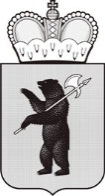 ПРАВИТЕЛЬСТВОЯРОСЛАВСКОЙ ОБЛАСТИУправление по СОЦИАЛЬНОЙ И ДЕМОГРАФИЧЕСКОЙ ПОЛИТИКЕСоветская ул., д. 3, г. Ярославль, 150000Телефон (4852) 40-16-18Факс (4852) 31-40-14e-mail: usdp@yarregion.ruhttp://yarregion.ru/depts/socdem__________________№______________На №          от          Заместителям глав муниципальных районов и городских округов по вопросам социальной политики (по списку рассылки)НоминацияНазвание файла с фотоработой№п/пНаименование критерияБаллыБаллыБаллы№п/пНаименование критерия5301.Соответствие целям и задачам фотоконкурсафоторабота полностью соответствует целям и задачам фотоконкурса фоторабота частично соответствует целям и задачам фотоконкурсафоторабота не соответствует целям и задачам фотоконкурса 2.Соответствиезаявленной номинациифоторабота полностью соответствуетзаявленной номинациифоторабота частично соответствуетзаявленной номинациифоторабота не соответствуетзаявленной номинации3.Оригинальность решенияфоторабота отличается оригинальностью решенияфотоработаобладает незначительной степенью оригинальности фоторабота не отличается оригинальностью решенияСумма баллов по всем критериямСумма баллов по всем критериям